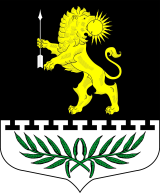 Ленинградская областьЛужский муниципальный районСовет депутатов Серебрянского сельского поселенияРЕШЕНИЕОт 15 ноября 2016 года                             № 66О передаче части полномочийАдминистрации Лужского муниципального районаЛенинградской областиВ соответствии с пунктом 23 статьи 14 Федерального закона от 06.10.2003 года № 131-ФЗ «Об общих принципах организации местного самоуправления в РФ», в связи с газификацией Серебрянского сельского поселения, Совет депутатов Серебрянского сельского поселения Лужского муниципального района, РЕШИЛ:1. Передать администрации Лужского муниципального района с одновременной передачей субвенций (финансовых средств) из бюджета поселения полномочия по решению следующих вопросов местного значения:- по организации в границах поселения газоснабжения населения в части перевода на природный газ котельной и жилого фонда.2. Главе администрации Серебрянского сельского поселения заключить соглашение на выполнение указанных полномочий с главой администрации Лужского муниципального района в установленном законом порядке.Глава Серебрянского сельского поселения,Исполняющий полномочия председателяСовета депутатов                                                                                         А.В. Александрова